Содержание1. Приказ об утверждении Положения об олимпиаде профессионального мастерства по специальности 26.02.04 Монтаж и техническое обслуживание судовых машин и механизмов в краевом государственном бюджетном образовательном учреждении среднего профессионального образования «Николаевский-на-Амуре промышленно-гуманитарный техникум»……….4-51.1. Положение об олимпиаде профессионального мастерства по специальности 26.02.04 Монтаж и техническое обслуживание судовых машин и механизмов в краевом государственном бюджетном образовательном учреждении среднего профессионального образования «Николаевский-на-Амуре промышленно-гуманитарный техникум»……….6-91.2. План мероприятий по подготовке и проведению предметной Олимпиады по специальности 26.02.04 Монтаж и техническое обслуживание судовых машин и механизмов………………………………………………………....11-121.3. Состав методической комиссии по подготовке и проведению Олимпиады профессионального мастерства по специальности 26.02.04 Монтаж и техническое обслуживание судовых машин и механизмов; жюри……….….131.4. Список участников……………………………………………………….....142. Заявка на участие в Олимпиаде профессионального мастерства по специальности 26.02.04 Монтаж и техническое обслуживание судовых машин и механизмов……………………………………………………………………………..153. Рецензия на методическую разработку олимпиады профессионального мастерства по специальности 26.02.04 Монтаж и техническое обслуживание судовых машин и механизмов………………………………………………16-174. Методические рекомендации олимпиады профессионального мастерства по специальности 26.02.04 Монтаж и техническое обслуживание судовых машин и механизмов………………………………………………………...18-305. Протокол заседания жюри олимпиады профессионального мастерства по специальности 26.02.04 Монтаж и техническое обслуживание судовых машин и механизмов…………………………………………………………31-336. Приказ о награждении по результатам проведения олимпиады профессионального мастерства по специальности 26.02.04 Монтаж и техническое обслуживание судовых машин и механизмов среди студентов краевого государственного бюджетного образовательного учреждения среднего профессионального образования «Николаевский-на-Амуре промышленно-гуманитарный техникум»…………………………………..34-357. Грамоты победителя и призеров олимпиады профессионального мастерства…………………………………………………………………….36-38Министерство образования и науки Хабаровского краякраевое государственное бюджетное образовательное учреждениесреднего профессионального образования«Николаевский-на-Амуре промышленно-гуманитарный техникум»ПРИКАЗ«___»___ 2015 г.                                                                                                 №                                                                                                г. Николаевск-на-АмуреОб утверждении Положения об олимпиаде профессионального мастерства по специальности 26.02.04 Монтаж и техническое обслуживание судовых машин и механизмов в краевом государственном бюджетном образовательном учреждении среднего профессионального образования «Николаевский-на-Амуре промышленно-гуманитарный техникум»В целях повышения качества подготовки специалистов, развития творческих способностей студентов, а также выявления одаренных студентов по специальности 26.02.04 Монтаж и техническое обслуживание судовых машин и механизмовПРИКАЗЫВАЮ:1. Утвердить Положение об олимпиаде профессионального мастерства по специальности 26.02.04 Монтаж и техническое обслуживание судовых машин и механизмов в краевом государственном бюджетном образовательном учреждении среднего профессионального образования «Николаевский-на-Амуре промышленно-гуманитарный техникум» (ПРИЛОЖЕНИЕ 1).2. Утвердить план мероприятий по подготовке и проведению Олимпиады профессионального мастерства по специальности26.02.04 Монтаж и техническое обслуживание судовых машин и механизмов (ПРИЛОЖЕНИЕ 2).3. Утвердить состав методической комиссии и жюри Олимпиады (ПРИЛОЖЕНИЕ 3).4. Утвердить список участников Олимпиады (ПРИЛОЖЕНИЕ 4).4. Ответственность за исполнение настоящего приказа возложить на заместителя директора по учебно-методической работе на С.В.Боровик как организатора олимпиадного движения «Олимпий-ка» в техникуме.5. Контроль за исполнением настоящего приказа восставляю за собой.Директор                                                                                     Р.Н.ДыдочкинаПРИЛОЖЕНИЕ 1ОДОБРЕНО                                                       УТВЕЖДЕНОМетодический совет техникума                        Директор КГБ ПОУ НПГТ«___»_________________2015 г.                       _____________Р.Н.ДыдочкинаПротокол № ___                                                 «___»_______________ 2015 г.Положение об олимпиаде профессионального мастерства по специальности 26.02.04 Монтаж и техническое обслуживание судовых машин и механизмов в краевом государственном бюджетном образовательном учреждении среднего профессионального образования «Николаевский-на-Амуре промышленно-гуманитарный техникум»Настоящее положение определяет цели и задачи Олимпиады профессионального мастерства  (далее – Олимпиада) по специальности 26.02.04 Монтаж и техническое обслуживание судовых машин и механизмов.1. Цели и задачи Олимпиады:- развитие активной деятельности обучающихся;- формирование профессиональных компетенций;- популяризация дисциплины;- развитие наблюдательности, творческих способностей, памяти;- определение творческого потенциала обучающихся;- развитие пространственного воображения;- демонстрация логического и аналитического мышления.         2. Организация и проведения Олимпиады            Оргкомитетом, утвержденным приказом директора на 2014-2015 учебный год, для организации работы по подготовке, проведению и подведению итогов Олимпиады  профессионального мастерства, создаются и утверждаются приказом директора техникума следующие структурные единицы:- методическая комиссия по формированию пакета заданий и проведению  Олимпиады в составе:1. Кайдалов А.Ю. – старший мастер; 2. Полканова С.В. – преподаватель специальных дисциплин;3. Тонких В.Г. – преподаватель специальных дисциплин;          - жюри в составе:1. Дыдочкина Р.Н. – директор техникума, председатель жюри;2. Румянцева О.А. – зам. директора по УПР;3. Полканова С.В. – председатель предметно-цикловой комиссии;4. Григорьева И.А. – методист;5. Гололобова В.Ф. – преподаватель специальных дисциплин высшей категории;6. Бабешко Н.А., и.о. генерального директора ООО «Слип».3. Участники ОлимпиадыВ Олимпиаде принимают участие обучающиеся 2, 3, 4 курсов по специальности 26.02.04 Монтаж и техническое обслуживание судовых машин и механизмов. 4. Условия проведения           Олимпиада  проводится 26.01.15 г. на базе КГБОУ СПО НПГТ в учебном кабинете № 32 Метрология.Приём заявок осуществляется до 18.01.2015г.Для участия в Олимпиаде необходимо подать в Оргкомитет (методический кабинет техникума) следующие документы:- заявка на участие в Олимпиаде.В заявке указать ФИО участника, номер группы, ФИО руководителя, подготовившего студента к участию в Олимпиаде.Олимпиада представляет собой выполнение теоретических заданий.    Обучающиеся,  обеспечиваются оборудованием и инструментами для выполнения заданий.Каждому обучающемуся выдаются листы с заданиями, на которых необходимо их выполнить.Время выполнения задания оговаривается в самом задании.Для подготовки к Олимпиаде организуются консультации преподавателей согласно общему графику проведения консультаций на 2014-2015 учебный год.5. Подведение итогов Олимпиады и награждение участников  	Оценка заданий проводится жюри в ведомостях оценивания согласно баллам указанным в листах-заданиях.  Заседание жюри Олимпиады для проверки олимпиадных заданий и определения победителей и призеров проводится 26.01. 2015 года в день проведения Олимпиады.6. Материально-техническое оснащение Олимпиады:- бумага, шариковые ручки;- вопросы для  теоретического задания;- дипломы, благодарности. 7. Подведение итогов ОлимпиадыПобедители определяются по итогам выполнения всех конкурсных заданий:- все набранные баллы суммируются, выставляются в сводную таблицу итогов (Приложение 1);- списки победителей и призёров Олимпиады утверждает жюри.8. Награждение победителейНаграждение победителей и призеров Олимпиады проводится на ближайшей линейке председателем оргкомитета олимпиадного движения в техникуме.Победителям и призерам Олимпиады вручаются дипломы, всем остальным участникам  - благодарностПриложения 1Сводная таблица итогов ОлимпиадыИтоговая таблицаПРИЛОЖЕНИЕ 2План мероприятий по подготовке и проведению предметной Олимпиады по специальности 26.02.04 Монтаж и техническое обслуживание судовых машин и механизмовПРИЛОЖЕНИЕ 3Состав методической комиссиипо подготовке и проведению Олимпиады профессионального мастерства по специальности 26.02.04 Монтаж и техническое обслуживание судовых машин и механизмов1. Кайдалов А.Ю. – старший мастер; 2. Полканова С.В. – преподаватель специальных дисциплин.Состав жюри1. Дыдочкина Р.Н. – директор техникума;2. Румянцева О.А. – зам. директора по УПР;3. Полканова С.В. – председатель предметно-цикловой комиссии;4. Григорьева И.А. – методист;5. Гололобова В.Ф. – преподаватель специальных дисциплин высшей категории;6. Бабешко Н.А., и.о. генеральный директор ООО «Слип».ПРИЛОЖЕНИЕ 4Список участниковЗаявка на участие в Олимпиаде профессионального мастерства по специальности 26.02.04 Монтаж и техническое обслуживание судовых машин и механизмовПредседатель ПЦК по направлению «Кораблестроение и наземный транспорт»                                                                                     С.В.ПолкановаРецензия на методическую разработку олимпиады профессионального мастерства по специальности 26.02.04 Монтаж и техническое обслуживание судовых машин и механизмовПакет олимпиадных заданий для обучающихся по специальности 26.02.04 Монтаж и техническое обслуживание судовых машин и механизмов, представленный на рецензию, разработан преподавателем специальных дисциплин Полкановой Светланой Владимировной.Представленный пакет содержит задания, соответствующие требованиям ФГОС СПО по специальности 26.02.04 Монтаж и техническое обслуживание судовых машин и механизмов. Формулировки заданий четкие, ясные. В заданиях указана форма ответа и его объем. Содержание заданий охватывает дисциплины общепрофессионального цикла и профессиональных модулей образовательного стандарта по специальности, что позволяет проверить знания, умения и оценить уровень освоения компетенций обучающимися по данной специальности.  В своей структуре, задания содержат чёткий инструктаж о принципе выполнения заданий и количестве баллов, которые можно набрать при правильном его выполнении.Система оценивания заданий проста и однозначна. Комплект материалов для жюри включает в себя варианты ответов на вопросы тестового задания, критерии оценивания практического профессионального задания.Критерии оценки разбиты на 4-5 показателей по восьми позициям, что позволяет более точно и детально оценить выполненную участником Олимпиады работу.В целом комплект материалов для проведения олимпиады профессионального мастерства обучающихся по специальности 26.02.04 Монтаж и техническое обслуживание судовых машин и механизмов подготовлен согласно методическим рекомендациям к подготовке и проведению заключительного этапа Всероссийской олимпиады профессионального мастерства обучающихся. Задания соответствуют уровню сложности и доступности, сформулированы корректно, грамотно и адекватно.Задания рекомендуются к использованию на заключительном этапе Всероссийской олимпиады профессионального мастерства обучающихся по специальности 26.02.04 Монтаж и техническое обслуживание судовых машин и механизмов.Рецензент:Бабешко Н.А.,генеральный директор ООО «Слип»Министерство образования и науки Хабаровского краяКраевое государственное бюджетное образовательное учреждениесреднего профессионального образования«Николаевский-на-Амуре промышленно-гуманитарный техникум»УТВЕРЖДАЮЗаместитель директора по УМР________________ С.В.Боровик«_____»________________2015гМЕТОДИЧЕСКИЕ РЕКОМЕНДАЦИИ ОЛИМПИАДЫ ПРОФЕССИОНАЛЬНОГО МАСТЕРСТВА ПО  СПЕЦИАЛЬНОСТИ 26.02.04 МОНТАЖ И ТЕХНИЧЕСКОЕ ОБСЛУЖИВАНИЕ СУДОВЫХ МАШИН И МЕХАНИЗМОВ2015В данной методических рекомендациях рассмотрены вопросы подготовки и проведения предметной Олимпиады по учебной дисциплине Метрология, для студентов обучающихся по специальности 26.02.04 Монтаж и техническое обслуживание судовых машин и механизмов.Представлен практический и раздаточный материал, критерии оценок, ведомости учета результатов.Методические рекомендации предназначены для мастеров производственного обучения, преподавателей специальных дисциплин, членов жюри.Разработчик:Полканова С.В., преподаватель специальных дисциплинРецензент:Боровик С.В.,заместитель директора по УМРКГБОУ СПО НПГТ___________________г. Николаевск – на - Амуре, ул. Попова, 24Цель и задачи олимпиады профессионального мастерстваЦель проведения Олимпиады профессионального мастерства по специальности 26.02.04 Монтаж и техническое обслуживание судовых машин и механизмов: повышение качества подготовки специалистов, развитие творческих способностей студентов, а также выявление одаренных студентов и формирование кадрового потенциала для исследовательской и педагогической деятельности. Задачи олимпиады:- развитие активной деятельности обучающихся;- формирование профессиональных и общих компетенций;- популяризация дисциплины;- развитие наблюдательности, творческих способностей, памяти;- развитие пространственного воображения;- демонстрация логического и аналитического мышления.Каждый вопрос  имеет свою стоимость в баллах в зависимости от его сложности. Участники максимально могут набрать 156 баллов. Места распределяются по количеству набранных баловСценарий олимпиады профессионального мастерстваI.​ Организационная часть1.​ Торжественное открытие олимпиады профессионального мастерства. Участников олимпиады приветствует директор КГБОУ СПО НПГТ Дыдочкина Р.Н.2.​ Представление жюри, участников олимпиады.3.​ Сообщение о порядке проведения олимпиады профессионального мастерства, подведении итогов, о критериях оценки  конкурсных заданий.II.​ Выполнение заданий1.​ Все участники олимпиады получают карточки с заданиямиIII. Подведение итогов конкурса. Награждение.1.​ Представитель жюри проводит награждение участников конкурса в торжественной обстановке.2.​ Участники, не занявшие призовые места, получают подарки за участие в конкурсе и волю к победе.Задания1 задание  « Разминка» - необходимо ответить на простые вопросы. За каждый правильный ответ начисляется 1 балл, максимально возможное количество баллов – 10.Палку нужно распилить на 12 частей. Сколько потребуется распилов (11 распилов)Чем делают выработку круглых (цилиндрических) отверстий под нагели, шканты, шурупы, болты (сверлами)Правильно ли утверждение, что ось вращения сверла должна быть строго перпендикулярна к поверхности заготовки (Да)Величина, дающаяся на обработку (припуск)Место, где выполняется определенная операция (Рабочее место)Какими приборами измеряются давления (барометром);Степень нагретости тела – это есть? (температура)Какой прибор был применён для исследования структуры металла (микроскоп)Электронный глаз в небо (радар).Аквалангист под водой потерял ориентацию. Вопрос: как он может определить, где верх, где низ (куда подминаются пузыри – там верх).Задание 2 необходимо решить кроссворд «Единицы измерения».За правильное решение кроссворда начисляется 5 баллов.Правильно решив кроссворд, мы сможем прочитать задуманное слово.


Вопросы к кроссворду: по горизонтали: 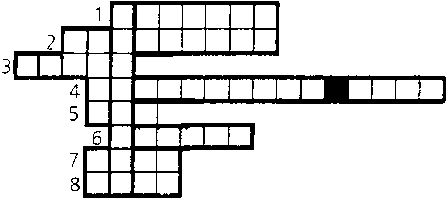 1 — единица измерения давления (паскаль): 2 — единица измерения массы (килограмм): 3 — единица измерения массы (тонна): 4 — единица измерения площади (квадратный метр): 5 — единица измерения времени (час): 6 — единица измерения силы (ньютон): 7 — единица измерения объема (литр): 8 — единица длины (метр). Задание 3 «Вспомнить всё» - необходимо перечислить русские народные меры длины (по Б.А.Рыбакову). простое перечисление мер – 5 баллов, если указана размерность 15 баллов.Основные меры: Сажень: простая – 152 см, мерная (маховая) – 176 см, косая (казённая) – 216 см.Полусажень: простая – 76см, мерная (маховая) – 88 см, косая (казённая) – 108 см.Локоть: простой – 38см, мерный (маховый) – 44, 46 см, косой (казённый) – 54 см.Пядь: малая – 19см, великая – 22-23см, с «кувырком» - 27см.Дополнительные меры:Сажень косая (великая) – 148см, №без чети» - 197 см.Локоть – 62 см.Задание 4  «Да-нет»,  отвечая на вопрос выберете один из вариантов ответа « да »или « нет ». За правильный ответ начисляется один балл. Максимальное количество баллов – 16.По индикации значений измеряемой величины приборы делятся на: показывающие и регистрирующие?  (да)Средство измерения – это средство измерений, предназначенное для воспроизведения и (или) хранения физической величины одного или нескольких заданных размеров, значения которых выражены в установленных единицах и известны с необходимой точностью. (нет) – (дано определение меры).Средства измерения и контроля геометрических величин можно применять для контроля резьб? (да)Средства измерения и контроля геометрических величин можно применять для контроля толщины покрытия? (да).Средства измерения и контроля геометрических величин можно применять для контроля зубчатых колёс? (да).По способу преобразования измерительного импульса средства контроля делятся на механизированные, автоматические, полуавтоматические? (нет)  - это степень автоматизации.По способу преобразования измерительного импульса средства контроля  делятся на одномерные, многомерные? (нет) – это по числу проверяемых параметров.По способу преобразования измерительного импульса средства контроля  делятся на механические, пневматические, гидравлические, электрические, оптические? (да) Срок службы относится к показателю – долговечность? (да)Напряжение, частота питающей среды относятся к показателям - ремонтопригодности? (нет)Стандарт   ГОСТ ИСО Р 9001-96 содержит нормы, выполнение которых обеспечит качество определённых конкретных условий? (да)Стандарт   ГОСТ ИСО Р 9001-96 выделяет 15 этапов на петле качества? (нет) их 11.Существует ли этап «реализация продукции»,  на петле качества? (да) номер 8.Действительный размер – это размер служащий началом отсчёта отклонений? (нет) – дано определение номинального размера. Предельные отклонения обозначаются русскими буквами? (нет)  английскими.Квалитет,  обозначается буквами русского алфавита? (нет) английского.Задание 5 «Отвечай-ка». Необходимо ответить на  поставленные вопросы (дать определения). Полный правильный ответ принесёт 5 баллов. Максимально возможное количество баллов – 30.Перечислите нормируемые метрологические характеристики средств измерений:Цена деления шкалы, длина деления шкалы, начальное и конечное значение шкалы, диапазон измерений, диапазон показаний, перепад измерительного усилия, порог чувствительности средства измерения, мера стабильности измерительного прибора, погрешность средства измерения.Перечислите классификацию средств контроля, по методу воздействия на ход технологического процесса:контроль до обработки, контроль  в процессе обработки, контроль после обработки, самонастраивающиеся устройства.Показатели транспортабельности?  – дайте определение.Показатели транспортабельности характеризуют приспособленность средства измерения или контроля к транспортированию.Цена деления шкалы? – дайте определениеЦДШ – это разность величин, соответствующим  двум соседним отметкам шкалы средства измерения.Изделие – дать определение.Изделие – результат работы производственного предприятия, характеризуемый величиной, исчисляемой в штуках, экземплярах или других величинах.Действительный размер? Дайте определениеЭто размер,  установленный при измерении с допустимой погрешностью.Задание 6 «Проще простого».  Необходимо дать правильный ответ на поставленный вопрос. Правильный ответ принесёт 10 баллов.Водосчётчик СГВ-15, для которого установлен межповерочный интервал 4 года, был изготовлен 1 марта 2008 г.  Был поверен - 5 марта 2008 г.  Поступил в продажу 20 марта 2008 г., и был  продан 10 апреля 2008 г. Установлен, для учёта горячей воды 15 апреля 2008 г. Опломбирован представителем водоканала 20 апреля 2008 г.  Обоснуйте дату представления указанного водосчётчика на периодическую поверку.
Ответ:
          Учитывая, что для водосчётчика СГВ-15, применяемого для учёта горячей воды, установлен интервал между поверками 4 года, он должен быть представлен на поверку не позднее 5 марта 2012 года.Задание 7 «Смекалка плюс знания». Необходимо ответить на поставленные вопросы. Каждый правильный ответ принесёт  10 баллов.1) В гавани во время прилива стоит судно, с которого спускается в море лесенка. Студент второго курса,  желая определить скорость подъема воды, измерил высоту каждой ступеньки и сел на берегу отсчитывать число ступенек, которые покроет вода за 2 ч. Получит ли он нужный результат? 	Ответ: Положение корабля относительно воды не меняется. Поэтому метод студента нужного результата не даст.2) Почему пустая надувная лодка имеет малую осадку? Ответ: Плотность воздуха, которым она надута, во много раз меньше плотности воды, вес оболочки лодки также невелик.3) Дирижабль наполняют легким газом. Не лучше ли было из него выкачать воздух?Ответ: Выкачивать воздух из оболочки нельзя, так как огромная сила, создаваемая внешним атмосферным давлением, легко раздавит дирижабль.
         4)  Почему подъемная сила стратостата зависит от времени суток и днем имеет наибольшее значение? Ответ: Солнечные лучи нагревают газ, заполняющий его оболочку, он увеличивается в объеме, поэтому подъемная сила возрастает.	Задание 8 «Объяснялка». Необходимо объяснить происхождение выражения «Мал золотник, да дорог». За правильный ответ можно получить 30 баллов.Объяснить выражение: «Мал золотник, да дорог»Ответ:           В старину у многих народов мера веса часто совпадала с мерой стоимости товара, т. к. деньги выражались в весе серебра или золота.
          Древнейшей единицей веса и денежного счёта на Руси, видимо, была гривна (получившая название «русский фунт»). Её вес был 409,5 г. Предполагают, что «гривна» произошла от слова «грива»: по количеству серебра гривна равнялась стоимости коня. Различались гривны кунные, серебряные и золотые. Кунные готовились из низкопробного серебра и стоили вчетверо дешевле настоящих серебряных. Золотая гривна была в 12,5 раз дороже серебряной. Позднее гривну стали рубить пополам на гривенки и новый слиток в половину денежной гривны назвали рублем. Рубль (очевидно, от слова «рубить») стал основной денежной единицей на Руси.
          Древнейшей единицей массы (веса) был русский фунт. Фунт подразделялся на 96 золотников, а золотник на 96 долей.
          Учитывая, что 1 фунт = 409,5 г, то 1 золотник = 1/96 фунта ≈ 4,265625 г, т. е. более 4 грамм золота.За каждое задание начисляются баллы. Количество их суммируется. Максимально можно набрать – 156 баллов.Победителем олимпиады считается участник,  набравший наибольшее количество баллов.Пример заполнения итоговых таблиц:Пример заполнения:Список использованных источников1. Артемьев Б. Г. ,Метрология и метрологическое обеспечение – М.: ФГУП «Стандартинформ», 2010. – С. 72. Зайцев С.А., и др.,  Допуски, посадки и технические измерения в машиностроении: учебник для нач. проф. Образования / С.А.Зайцев, А.Д.Курман, А.Н.Толстов – М.: Издательский центр «Академия», 202. – 240с.Протокол заседания жюри олимпиады профессионального мастерства по специальности 26.02.04 Монтаж и техническое обслуживание судовых машин и механизмов№                                                                                         от «26» января 2015г. На заседании присутствовали 6  человек.Повестка1. Подведение итогов Олимпиады профессионального мастерства по специальности 26.02.04 Монтаж и техническое обслуживание судовых машин и механизмов 2. Утверждение списка победителей и призеров.Выступили:1. Председатель жюри: Дыдочкина Р.Н. – директор техникума.Огласила итоги Олимпиады согласно сводной таблице: 2. Члены жюри: Румянцева О.А. – зам. директора по УПР.Победителем Олимпиады профессионального мастерства по специальности 26.02.04 Монтаж и техническое обслуживание судовых машин и механизмов признан Девятериков Антон, обучающийся второго курса. Призёрами олимпиады стали Чиянёв Геннадий учащийся второго курса и Кувыкин Денис учащийся третьего курса.Голосование членов жюри:«за»  - 6 человек,«против» - 0 человек.Решение:Утвердить результаты и список победителей и призеров Олимпиады профессионального мастерства по специальности 26.02.04 Монтаж и техническое обслуживание судовых машин и механизмов Председатель    ___________ Дыдочкина Р.Н. – директор техникума;Секретарь         ___________ Григорьева И.А. –методист;Члены жюри      ___________ Румянцева О.А. – зам. директора по УПР;                   ___________ Полканова С.В. – председатель ПЦК;                    ___________ Гололобова В.Ф. – преподаватель специальных дисциплин высшей категории;                   ___________ Бабешко Н.А., и.о. генеральный директор ООО «Слип».Министерство образования и науки Хабаровского краяКраевое государственное бюджетное образовательное учреждение среднего профессионального образования  «Николаевский-на-Амуре промышленно-гуманитарный техникум»ПРИКАЗ«___»___ 2015 г.                                                                                                 №                                                                                                г. Николаевск-на-АмуреО награждении по результатам проведения олимпиады профессионального мастерства по специальности 26.02.04 Монтаж и техническое обслуживание судовых машин и механизмовсреди студентов краевого государственного бюджетного образовательного учреждения среднего профессионального образования «Николаевский-на-Амуре промышленно-гуманитарный техникум»На основании протокола заседания жюри олимпиады профессионального мастерства по специальности 26.02.04 Монтаж и техническое обслуживание судовых машин и механизмов 26.01.2015 года на базе краевого государственного бюджетного образовательного учреждения среднего профессионального образования «Николаевский-на-Амуре промышленно-гуманитарный техникум» ПРИКАЗЫВАЮ:1. По итогам олимпиады профессионального мастерства по специальности 26.02.04 Монтаж и техническое обслуживание судовых машин и механизмов признать победителями и наградить грамотой краевого государственного бюджетного образовательного учреждения среднего профессионального образования «Николаевский-на-Амуре промышленно-гуманитарный техникум» за I место Девятерикова Антона, обучающегося Мо-25-С; за II место Чиянёва Геннадия, обучающегося Мо-25-С; за III место Кувыкина Дениса, обучающегося Мо-34-С.2. Ответственность за исполнение настоящего приказа возложить на заместителя директора по учебно-производственной работе О.А.Румянцеву как председателя оргкомитета олимпиадного движения «Олимпий-ка» в техникуме.3. Контроль за исполнением настоящего приказа восставляю за собой.Директор                                                                                     Р.Н.Дыдочкина№РазминкаЕдиницы измеренияВспомнить всёДа-нетОтвечай-каПроще простогоСмекалка плюс знанияОбъяснялкаОбщий итогМесто12345678№п/пМестаФИО участникаБаллы Группа 1122334455667788№  МероприятиеСроки  Ответственный1.  Разработка Положения о проведении предметной Олимпиады по профессии 26.02.04 Монтаж и техническое обслуживание судовых машин и механизмовДо15.01.2015Оргкомитет2Рассылка информации об Олимпиаде, размещение информации в вестибюле техникумаДо15.01.2015Оргкомитет3Консультирование по организационным вопросам, прием заявок До 15.01.2015Оргкомитет 4Формирование состава жюри, методической комиссии До 17.01.2015Оргкомитет5Разработка и оформление документационного обеспечения олимпиады: - программа проведения олимпиады, - бланки для членов жюри, - таблички и бэйджи для членов жюри, - материалы жеребьевки, - оформление дипломов, благодарностейДо 20.01.2015Методическая комиссия6Формирование заданий для Олимпиады в соответствии с Положением: - тесты для выполнения теоретического задания.До 15.01.2015Методическая комиссия7Контроль над формированием заданий для Олимпиады  ПостоянноОргкомитет 8Подготовка аудиторий, необходимого технического оснащения проведения олимпиадыДо 20.01.2015Методическая комиссия9Приобретение необходимых материалов: - бумага, шариковые ручки - бланки дипломов и благодарностей, бэйджи, - вода питьевая До 20.01.2015Зам. директора по АХР10Подготовка аудитории для торжественного открытия Олимпиады, приветствия участников25.01.2015Методическая комиссия11Проведение олимпиады26.01.2015Методическая комиссия12Проведение среди участников инструктажа по технике безопасности В течение олимпиадыМетодическая комиссия13Утверждение списка победителя и призеров Олимпиады. Подготовка, сводной ведомости оценок участников олимпиады26.01.2015Жюри14Награждение победителя и призеров ОлимпиадыПо плану проведения линеек в техникуме (См. план воспитательной работы)Оргкомитет№ФИ участникаГруппа ФИО преподавателя, подготовившего участников олимпиады1Белоусова АннаМо-25-СТонких В.Г., преподаватель специальных дисциплин2Назаров Илья Мо-25-СТонких В.Г., преподаватель специальных дисциплин3Девятериков АнтонМо-25-СТонких В.Г., преподаватель специальных дисциплин4Чиянёв ГеннадийМо-25-СТонких В.Г., преподаватель специальных дисциплин5Кувыкин ДенисМо-34-СТонких В.Г., преподаватель специальных дисциплин6Лясковский АлександрМо-34-СТонких В.Г., преподаватель специальных дисциплин7Семёнов АлександрМо-34-СТонких В.Г., преподаватель специальных дисциплин8Смолин АлексейМо-34-СТонких В.Г., преподаватель специальных дисциплинФИО участникаНаименование образовательной организацииНаименование специальности/профессии/профессиональной подготовкиКурс, группа Белоусова АннаКГБОУ СПО НПГТ26.02.04 Монтаж и техническое обслуживание судовых машин и механизмов2 курс, Мо-25-СНазаров Илья КГБОУ СПО НПГТ26.02.04 Монтаж и техническое обслуживание судовых машин и механизмов2 курс, Мо-25-СДевятериков АнтонКГБОУ СПО НПГТ26.02.04 Монтаж и техническое обслуживание судовых машин и механизмов2 курс, Мо-25-СЧиянёв ГеннадийКГБОУ СПО НПГТ26.02.04 Монтаж и техническое обслуживание судовых машин и механизмов2 курс, Мо-25-СКувыкин ДенисКГБОУ СПО НПГТ26.02.04 Монтаж и техническое обслуживание судовых машин и механизмов3 курс, Мо-34-СЛясковский АлександрКГБОУ СПО НПГТ26.02.04 Монтаж и техническое обслуживание судовых машин и механизмов3 курс, Мо-34-ССемёнов АлександрКГБОУ СПО НПГТ26.02.04 Монтаж и техническое обслуживание судовых машин и механизмов3 курс, Мо-34-ССмолин АлексейКГБОУ СПО НПГТ26.02.04 Монтаж и техническое обслуживание судовых машин и механизмов3 курс, Мо-34-СФИО участникаФИО участникаФИО участникаФИО участникаФИО участникаЗадание № 1Задание № 1Задание № 1Задание № 1Итог12345678910-ФИО участникаФИО участникаЗадание № 2Итог Баллы ФИО участникаФИО участникаЗадание № 3Итог Баллы ФИО участникаФИО участникаФИО участникаФИО участникаФИО участникаЗадание № 4Задание № 4Задание № 4Задание № 4-12345678910------Итог111213141516-ФИО участникаФИО участникаФИО участникаЗадание № 5Задание № 5Задание № 5Итог123456-ФИО участникаФИО участникаЗадание № 6Итог Баллы ФИО участникаФИО участникаЗадание № 7Задание № 7Итог1234-ФИО участникаФИО участникаЗадание № 8Итог Баллы 12345678Итого 155151010минимальная сумма87105151630104030максимальная сумма156Белоусова АннаБелоусова АннаЗадание № 8Итог Баллы 303030Белоусова АннаБелоусова АннаБелоусова АннаЗадание № 5Задание № 5Задание № 5Итог123456-50500515№уч-ка РазминкаЕдиницы измеренияВспомнить всёДа-нетОтвечай-каПроще простогоСмекалка плюс знанияОбъяснялкаОбщий итогМестоМесто 1955121502006662650105010036831051516301040301561410515152510403015025105151325104030148369510132003008757851012201030095486501150100377№МестаФИО участникаБаллы11Девятериков Антон15622Чиянёв Геннадий15033Кувыкин Денис14844Семёнов Александр9555Лясковский Александр8766Белоусова Анна6677Смолин Алексей3788Назаров Илья 36